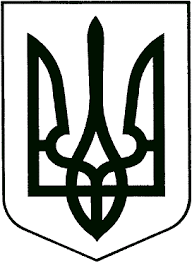 	УКРАЇНА	ЖИТОМИРСЬКА ОБЛАСТЬНОВОГРАД-ВОЛИНСЬКА МІСЬКА РАДАРІШЕННЯшістнадцята сесія                                                                          сьомого  скликаннявід  21.09.2017     № 368Про     оренду     майна      комунальноївласності територіальної громади міста      Керуючись  статтею 25,  частинами п’ятою, сьомою статті 60 Закону України „Про місцеве самоврядування в Україні“, Законом України „Про оренду державного та комунального майна“,  Методикою розрахунку орендної плати за майно комунальної власності територіальної громади міста та пропорції її розподілу, затвердженим рішенням міської ради від 28.07.2011 №132, розглянувши звернення управління Державної міграційної служби України в Житомирській області, враховуючи пропозиції погоджувальної ради, міська рада ВИРІШИЛА:      1.Встановити орендну плату в розмірі 1 грн в рік на 2017 рік за всю орендовану площу:      1.1.Новоград-Волинському об’єднаному управлінню Пенсійного Фонду України в Житомирській області (вул. Пушкіна, 5, площею 431,5 кв.м.).      1.2.Управлінню державної міграційної служби України в Житомирській області (вул. Шевченка, 15, площею 217,92 кв.м.).      2.Управлінню житлово-комунального господарства, енергозбереження та комунальної  власності міської ради (Богданчук О.В.) до 10.10.2017 року направити установам, зазначеним в пункті 1 цього рішення,  договори оренди, в яких зазначити, що з 01.01.2018 року по 31.12.2018 року орендна плата становитиме 4% від незалежної оцінки вартості орендованого майна відповідно до Методики розрахунку орендної плати за майно комунальної власності територіальної громади міста та пропорції її розподілу, затвердженої рішенням міської ради від 28.07.2011 №132.      3.У разі не підписання договорів оренди до 15.11.2017 року установи, зазначені в пункті 1 цього рішення, підлягають виселенню з орендованих приміщень.      4. Контроль за виконанням цього рішення покласти на постійну комісію міської ради з питань міського бюджету і комунальної власності (Юшманов І.Г.), заступника міського голови Шалухіна В.А.Міський голова                                                                                     В.Л. Весельський